NOTESForms must be downloaded from the UCT website: https://forms.uct.ac.za/forms.htm This form serves as a template for the writing of Apprenticeship descriptions.A copy of this form is kept by the Mentor / Supervisor and the Apprentice.POSITION DETAILSORGANOGRAM(Adjust as necessary. Include Mentor / Supervisor)PURPOSE CONTENTMINIMUM REQUIREMENTSSCOPE OF APPRENTICECONTACTS AND RELATIONSHIPSAGREED BYCOMPLETING AN APPRENTICESHIP DESCRIPTIONHR195bWhen do I use this form?An Apprenticeship description is the basis of the employment contract between UCT and a Apprentice. It describes:the purpose of the Apprenticeshipthe Apprenticeship contentwhere the Apprenticeship fits into an organisational structurethe principal accountabilities, roles and responsibility of the Apprenticethe minimum requirements needed of the ApprenticeAn Apprenticeship description must be completed for all Apprentices at UCT.This form is used as the basis for:recruitment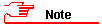 This Apprenticeship description informs many other human resources and people management processes.This Apprenticeship description is a living document and must be reviewed and updated regularly, preferably every 3-4 years.This Apprenticeship is a summary of the typical functions of the Apprenticeship but is not an exhaustive or comprehensive list of all possible position tasks and duties. UCT is entitled to instruct the Apprentice to carry out additional duties or responsibilities, which may fall reasonably within the ambit of the Apprenticeship description, or in accordance with operational requirements.How do I complete this form?The Apprenticeship description indicates the requirements of the Apprentice in relation to the organisation, not the person. Describe the Apprenticeship, not the Apprentice.The Apprenticeship description describes the Apprenticeship, not the performance required. The Apprenticeship description denotes a clear description of the Apprenticeship that is observable.Describe the Apprenticeship as is, not as imagined or as it could or should be done.Assume proper and competent performance of the Apprentice.Examine typical incidents that occur in the Apprenticeship. Disregard any unlikely events or once-off incidents.Give careful consideration to employment equity legislation and take great care not to include anything that could be deemed as discriminatory.Complete all fields as follows:Where do I send this form?Once completed and signed, a copy should be kept by both the Mentor / Supervisor and the Apprentice (where there is one). A copy of this form is sent together with the relevant documentation to the relevant persons, in the following processes (amongst others):Human Resources Staff Learning Centre (email address: Intern-documents@uct.ac.za)In all cases, a copy of this form is sent to the relevant HR Business Partner.What other forms do I need to complete?None.What other documentation must be attached?Attach any other documentation which assists in describing the position.Where can I get further assistance?You can contact your HR Business Partner for more assistance with completion of the Apprenticeship description.Further information can also be found in the following places: Learnership and Internship PolicyThe UCT Competency frameworkHR195bAPPRENTICESHIP DESCRIPTION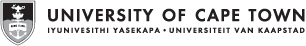 Position titleApprenticeJob title (HR Business Partner to provide)Academic faculty / PASS departmentAcademic department / PASS unitDivision / sectionDate of compilation The main purpose of this position is for the apprentice to gain theoretical knowledge and workplace learning, resulting in the achievement of an artisan certificate of competence.Key learning and performance areasKey learning and performance areas% of time spentInputs (Responsibilities / activities / processes/ methods used)Outputs(Expected results)E.g.General and office administration25%Takes, types up and distributes minutes and agendas for monthly departmental meeting.Greets visitors, enquires as to the nature of their visit and directs them to the appropriate staff member.All staff members receive an electronic copy of accurate minutes and agendas, in the departmental template/format, a week before the meeting.Visitors are directed to appropriate staff member in a professional and efficient manner.1Commitment to Mentoring sessions with Supervisor / Mentor25%Avail yourself for your mentor meetingsActively participate in mentor meetingsBe open to coaching and feedback Seek clarity from your mentor if unsure of your outcomesInformal coaching (on email / telephone / WhatsApp)Formal weekly meetings (no less than bi-weekly meetings)2Attend classes if and when applicable25%Be available for, and participate in, all knowledge, practical skills and work experience activities required by the Apprenticeship programmeCarry out all related work experience activities specified in the Apprenticeship programmeComplete all documents and participate in all assessments required for the final external summative assessmentAttend any additional short courses which may be beneficial to the Learnership programmeAvail yourself for final exams / trade testsSign attendance registers and actively participateLogbooks and documents relating to the activities are completed at a sufficient level as to secure the successful completion of these curriculum requirementsPrepared for and attended final exams / trade tests345Minimum qualificationsDependent on the minimum requirements of the Apprenticeship programme Dependent on the minimum requirements of the Apprenticeship programme Dependent on the minimum requirements of the Apprenticeship programme Dependent on the minimum requirements of the Apprenticeship programme Skillse.g. Basic MS Office Computer Knowledge & Skillse.g. Basic MS Office Computer Knowledge & Skillse.g. Basic MS Office Computer Knowledge & Skillse.g. Basic MS Office Computer Knowledge & SkillsKnowledgee.g. Basic knowledge of laboratory safety / equipmente.g. Basic knowledge of laboratory safety / equipmente.g. Basic knowledge of laboratory safety / equipmente.g. Basic knowledge of laboratory safety / equipmentOther requirements(If the position requires the handling of cash or finances, other requirements must include ‘Ability to handle cash or finances’.)Competencies(Refer to UCT Competency Framework )Recommended Competences for ApprenticeLevelAdditional CompetencesLevelCompetencies(Refer to UCT Competency Framework )Teamwork / CollaborationL1Competencies(Refer to UCT Competency Framework )Individual LeadershipL1Competencies(Refer to UCT Competency Framework )Competencies(Refer to UCT Competency Framework )Functions responsible forAmount and kind of supervision receivedFormal supervision will occur, and daily support is available from mentor and colleagues.Decisions which can be madeDecisions which must be referredPrimary Mentor Secondary / Alternate MentorInternal to UCTExternal to UCTPRINT NAMESIGNATURECONTACT NO.DATEApprenticeMentor / SupervisorArea Line ManagerHODDean / EDHR Business PartnerPosition titleThe label or name of this position. Consideration is given to other titles in the department and to standard UCT position naming conventions.Job title 
(HR Business Partner to provide)The SAP position title of this post. Obtainable from your HR Business Partner, from the UCT Jobs Catalogue.Academic faculty / PASS departmentThe academic faculty / PASS department in which the position sits.Academic department / PASS unitThe academic department / PASS unit in which the position sits.Division / sectionThe division / section in which the position sits.Date of compilationThe date on which the position description was compiled, updated or reviewed.OrganogramThe departmental structure and reporting lines of the position, with the grades of these positions. Include Mentor / Supervisor, Mentor / Supervisor’s manager, all subordinates and colleagues.PurposeA summary of the position which describes the overall purpose, function or role of the position. No more than two or three sentences. Clearly distinguishes the position from other positions, and links the position to the objectives of the faculty, department and university. Begins with the words: "The purpose of the position is ...”Key learning and performance areasA list of the most visible actions, essential functions, key learning areas of responsibility. Provides broad categories of tasks and activities. List in order of importance or time spent. Key learning areas must be in line with agreements and KPAs must support the organization’s goals, and be within the position-holder’s influence. Full time staff members have between three and four key learning areas / KPAs.  % of time spentThe percentage of time spent on each key learning and performance areasInputsA list of the particular projects or groups of responsibilities, activities, processes and tasks, linked to a KLA / KPA that the position must achieve. Describes how the key performance area is performed by outlining the methods, decision processes, judgments, techniques, tools used. Write in a clear, measurable way that states specifically what is expected and the standard to which it must be performed:Accurately convey the level of complexity, responsibility and scope Write at least one associated input for each KLA / KPAKeep as simple and brief as possibleBegin each sentence with an action verb, in the present tenseSentences must be outcome-based, containing an action, an object and a purposeCluster tasks into a list of fewer, broad (but still specific) responsibilitiesRefer to operational manuals, policies or to agreed procedures, rather than include the detail of tasks Avoid descriptive adverbs and adjectives (e.g. ‘Quickly types basic documents’, ‘Efficiently processes difficult queries’)pronounsjargonabbreviations (e.g. ‘mgs’, ‘docs’) ‘tired words’ (e.g. ‘Manages’, ‘Contributes to’, ‘Assists with’)namesOutputsA list of the main outputs or expected end results to be achieved, linked to the input. Should be specific to the position and the position must be directly accountable for them. Write in a clear, measurable way that states specifically what is expected and the standard to which it must be performed (e.g. quantity, quality, cost and time).Minimum qualificationsThe minimum qualification that would give the Apprentice the skills and knowledge or training required to perform the position. Does not include desirable qualifications. Include NQF level where possible. May not be the qualification of the current Apprentice.Minimum experienceThe minimum number of years and type of experience that would give the Apprentices the experience required to perform the position. Does not include desirable experience. May not be the experience of the current Apprentice.Skills The minimum skills or technical know-how required to perform the position. Does not include desirable skills. May include languages or software skills. (E.g. Intermediate level Excel).KnowledgeThe minimum knowledge required to perform the position. Does not include desirable knowledge. (E.g. Knowledge of UCT’s academic administrative systems).Professional registrations or licensesThe required professional registrations, industry certifications or licences required to perform the position. Does not include desirable ones.Other requirementsAny other absolute minimum requirements required to perform the position. Does not include desirable requirements. Great care must be taken to ensure that these requirements are in no way discriminatory, and expert advice and assessment must be sought from your HR Business Partner. CompetenciesThe minimum competencies (behavioural traits) required to perform the position. Does not include desirable requirements. A guide to UCT competencies and levels can be found on the HR website. This guide provides a comprehensive list of competencies for all Academic and PASS positions at UCT, and descriptions of how these competencies look at different levels of positions. Some competencies are required by all positions at UCT.Scope of responsibilityThe areas to which responsibility extends, the kind of supervision it receives, the kind of supervision it exercises, the kinds of decisions made by this position, and the kind of decisions that are referred elsewhere.Contacts and relationshipsA listing of the people, departments or organisations that this position deals with regularly, internal and external to UCT.Agreed byThe Apprentice, the Mentor / Supervisor, the area line manager (can be the same person as the Mentor / Supervisor), HOD and Dean/ED agree to the contents of the Apprenticeship description. The HR Business Partner confirms that good HR practice and policy has been followed.